Citing References in TurabianDenver Seminary cites sources using the “notes-bibliography” style. For other sources and detailed guidelines for formatting in Turabian style, please consult Kate Turabian’s Manual for Writers of Term Papers, Theses, and Dissertations, 9th ed. Manuals are available on reserve and in the reference collection at the Denver Seminary library. Page numbers refer to the Turabian manual. Denver Seminary faculty and staff have provided all other examples.FootnotesRepeated CitationsSources cited previously can be referred to by a shortened cite consisting of the author’s last name, four or fewer words of the title, and page number. After having used a shortened cite, use ibid. (Latin, "in the same place").Example: 	3Koester, Introduction, 42.			4Ibid., 43.BibliographyThe bibliography should start on a new page and typically includes all sources cited in the footnotes with some exceptions (see list on p. 160). Alphabetize by last name. Single space within entries but double space between entries, as shown below. See sample bibliography pages on pp. 413-14 (figures A.15 and A.16).NOTE: For more on Turabian style online, visit https://www.chicagomanualofstyle.org/turabian/turabian-notes-and-bibliography-citation-quick-guide.html.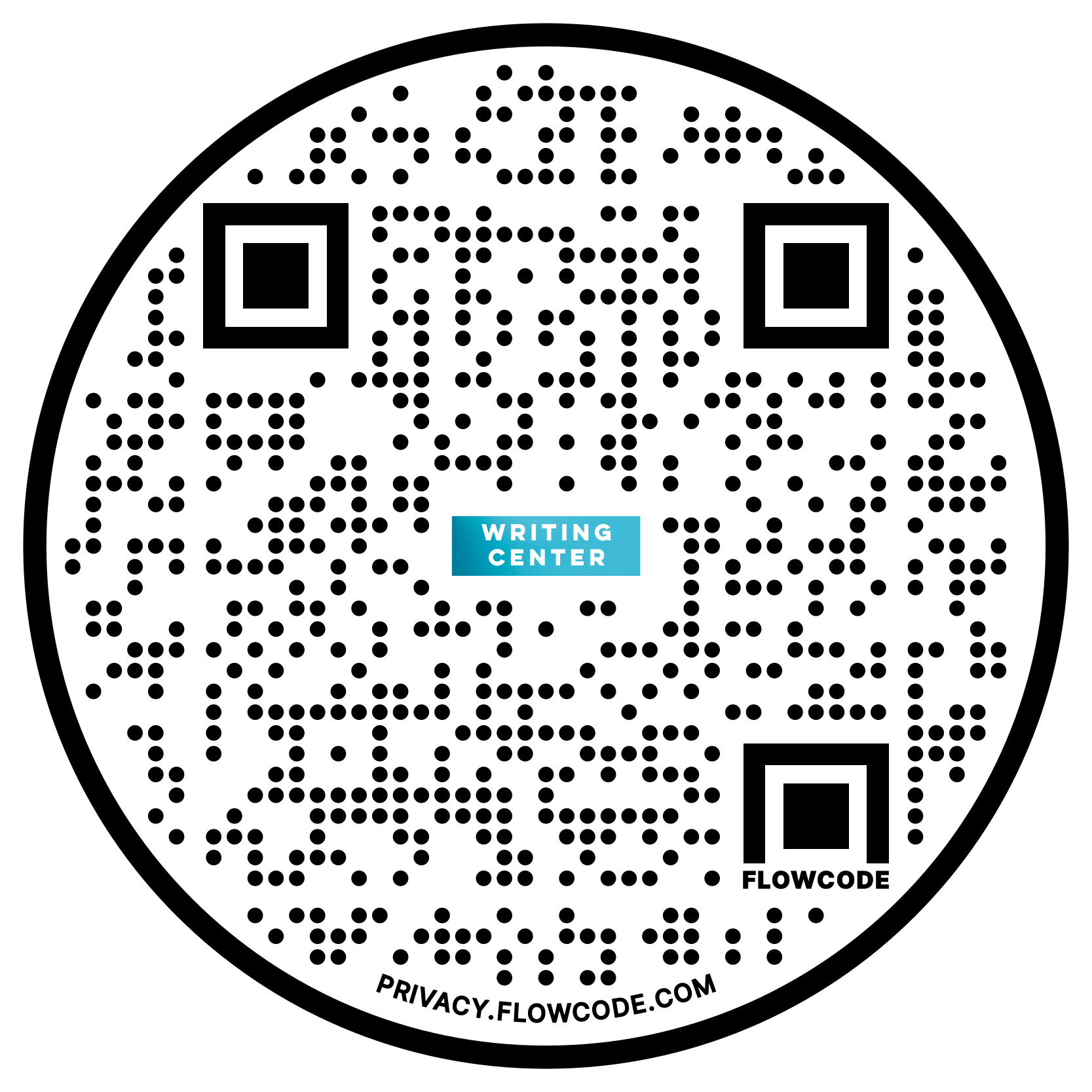 This document was created by Jana Matthews, Coordinator of Denver Seminary’s Writing CenterTYPE OF SOURCEFIRST REFERENCEBook (p. 171)2 Katie Kitamura, A Separation (New York: Riverhead Books, 2017), 25.Book in a series (p. 179)3 Blake M. Hausman, Riding the Trail of Tears, Native Storiers: A Series of American Narratives (Lincoln: University of Nebraska Press, 2011), 25.Editor or Translator in addition to author (p. 172)4 Georg Wilhelm Friedrich Hegel, The Science of Logic, ed. and trans. George di Giovanni (Cambridge: Cambridge University Press, 2010), 642-43.Edited book: No author(p. 172)4 John D’Agata, ed., The Making of the American Essay (Minneapolis: Graywolf Press, 2016), 19–20.Chapter or other part of anedited book (p. 183)5 Mary Rowlandson, “The Narrative of My Captivity,” in The Making of the American Essay, ed. John D’Agata (Minneapolis: Graywolf Press, 2016), 19–20.Multi-volume work: Specific volume (p. 178)6 Hamid Naficy, A Social History of Iranian Cinema, vol. 4, The Globalizing Era, 1984-2010 (Durham, NC: Duke University Press, 2012), 44.Journal article (p. 188)7 Ashley Hope Pérez, “Material Morality and the Logic of Degrees in Diderot’s Le neveu de Rameau,” Modern Philology 114, no. 4 (May 2017): 874.Journal article accessed online: Use DOI (p. 188) 12 Marjorie Garber, “Over the Influence,” Critical Inquiry 42, no. 4 (Summer 2016): 735, https://doi.org/10.1086/686960.Website content Include an access date if no date of publication, posting, or revision (p. 194)10 “Privacy Policy,” Privacy & Terms, Google, last modified April 17, 2017, https://www.google.com/policies/privacy/.11 “History,” Columbia University, accessed May 15, 2017, http://www.columbia.edu/content/history.html.Blog (p. 194)12 “27 Things I Learned about Money by 27,” Broke Millennial (blog), May 27, 2016, accessed June 13, 2016, http://brokemillennial.com/2016/05/27/27-things-learned-money-27/.Electronic book (p. 186)For books consulted online, include a URL or the name of the database. For other types of e-books, name the format. If no fixed page numbers are available, cite a section title or a chapter or other number in the notes or track down a version with fixed page numbers.11 Eric Schlosser, Fast Food Nation: The Dark Side of the American Meal (Boston: Houghton Mifflin, 2001), 88, ProQuest Ebrary.12 Jane Austen, Pride and Prejudice (New York: Penguin Classics, 2007), chap. 3, Kindle.Commentaries: Single author9 Craig L. Blomberg, Matthew (Nashville: Broadman, 1992).Commentaries: Specific author among a multi-author volume10 William W. Klein, “Ephesians,” in Expositor’s Bible Commentary Revised, ed. David E. Garland and Tremper Longman III, vol. 12 (Grand Rapids: Zondervan, 2006), 114-16.Dictionaries or Encyclopedias (p. 204)11Encyclopedia Britannica, s.v. “Dame Margaret Drabble,” accessed June 26, 2016, http://www.britannica.com/biography/Margaret-Drabble.12Jack W. Vancil, "Sheep, Shepherd," in The Anchor Bible Dictionary, Vol. 5, ed. David Noel Freedman (New York: Doubleday, 1992), 1187.Bible: Reference materialStudy notes, footnotes, etc., are treated as part of an edited collection (p. 184).11Author, "Footnote Romans 3:15, 16," in The Orthodox Study Bible, ed. [general editor / organization serving as editor] (Publication City: Publisher, year), x.Class Lecture12 David Buschart, “Title of Lecture” (lecture, Denver Seminary, Littleton, CO, Month X, 2023).Personal communication(p. 197)14 Sam Gomez, Facebook message to author, August 1, 2017.15 Interview with home health aide, July 31, 2017.TYPE OF SOURCEBIBLIOGRAPHY ENTRYBook (p. 171)Schüssler Fiorenza, Elisabeth. In Memory of Her: A Feminist Theological Reconstruction of Christian Origins. New York: Crossroad, 1984.Book in a series (p. 179)Stein, Gertrude. Selections. Edited by Joan Retallack. Poets for the Millennium, edited by Pierre Joris, vol. 6.  Berkeley: University of California Press, 2008.Editor or Translator in addition to author (p. 172)Hegel, Georg Wilhelm Friedrich. The Science of Logic. Edited and translated by George di Giovanni.  Cambridge: Cambridge University Press, 2010.Edited book: No author(p. 172)D’Agata, John, ed. The Making of the American Essay. Minneapolis: Graywolf Press, 2016.Chapter or other part of anedited book (p. 183)Rowlandson, Mary. “The Narrative of My Captivity.” In The Making of the American Essay, edited by John D’Agata, 19–56. Minneapolis: Graywolf Press, 2016.Multi-volume work: Specific volume (p. 178)Naficy, Hamid. A Social History of Iranian Cinema. Vol. 4, The Globalizing Era, 1984-2010.  Durham, NC: Duke University Press, 2012.Journal article (p. 188)Ionescu, Felicia. “Risky Human Capital.” Journal of Human Capital 5, no. 2 (Summer 2011): 153-206. Journal article accessed online: Use DOI (p. 188) Garber, Marjorie. “Over the Influence.” Critical Inquiry 42, no. 4 (Summer 2016): 735. https://doi.org/10.1086/686960.Website content Include an access date if no date of publication, posting, or revision (p. 194)Columbia University. “History.” Accessed May 15, 2017. http://www.columbia.edu/content/history.html.Google. “Privacy Policy.” Privacy & Terms. Last modified April 17, 2017. https://www.google.com/policies/privacy/.Blog (p. 194)Citing a blog in a bibliography is usually unnecessary.  Electronic book (p. 186)Austen, Jane. Pride and Prejudice. New York: Penguin Classics, 2007. Kindle.Dostoevsky, Fyodor. Crime and Punishment. Translated by Constance Garnett. Edited by William Allan Neilson. New York: P. F. Collier & Son, 1917. https://archive.org/details/crimepunishment00dostuoft.Commentaries: Single authorBlomberg, Craig L. Matthew. Nashville: Broadman, 1992.Commentaries: Specific author among a multi-author volumeKlein, William W. “Ephesians.” In Expositor’s Bible Commentary: Revised Edition, ed. David E. Garland and Tremper Longman III, vol. 12, 19-173.  Grand Rapids: Zondervan, 2006.Dictionaries or Encyclopedias(p. 204)Unless the reference work is not well known, you generally need not include it in your bibliography. If you choose to include it, use this format:Oxford English Dictionary. 2nd ed. New York: Oxford University Press, 2009.Bible: Reference material Study notes, footnotes, etc., are treated as part of an edited collection. For the bibliography, if multiple parts are referenced (e.g., several study notes), then just list the regular reference information. If just once, treat the book as part of an edited collection (p. 184).Class lectureBuschart, David. “Title of Lecture.” Lecture, Denver Seminary, Littleton, CO, Month X, 2023.Personal communication(p. 197)Interviews, correspondence, and other types of personal communications (email, text messages, and messages sent through social media) are usually cited in the text or in a note only; they are rarely included in a bibliography.